How do you go to…?on footby carby busby trainby bike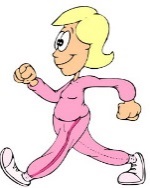 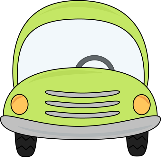 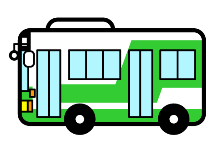 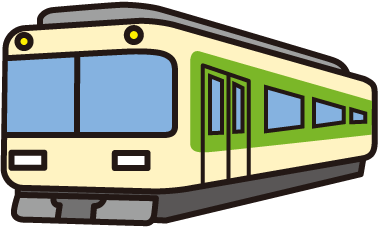 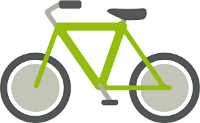 (name)(school name)?the supermarket?(nearby city)?Tokyo?